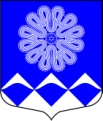 РОССИЙСКАЯ ФЕДЕРАЦИЯАДМИНИСТРАЦИЯ МУНИЦИПАЛЬНОГО ОБРАЗОВАНИЯПЧЕВСКОЕ СЕЛЬСКОЕ ПОСЕЛЕНИЕКИРИШСКОГО МУНИЦИПАЛЬНОГО РАЙОНА ЛЕНИНГРАДСКОЙ ОБЛАСТИПОСТАНОВЛЕНИЕот 27 марта 2019  года                                                                           №  21д.ПчеваО  внесении изменений в Положениео комиссии по соблюдению требований к служебному поведению муниципальных служащих муниципального образования Пчевское сельскоепоселение Киришскогомуниципального района Ленинградской области и урегулированию конфликта интересов, утвержденное постановлением от 16.10.2017 № 91В соответствии с Федеральным законом от 02.03.2007 № 25-ФЗ «О муниципальной службе в Российской Федерации», Федеральным законом от 02.03.2007 № 25-ФЗ «О муниципальной службе в Российской Федерации»,  на основании     протеста   Киришской    городской    прокуратуры    от   20.02.2019 № 7-79-2019, администрация муниципального образования Пчевское сельское поселение Киришского муниципального района Ленинградской областиПОСТАНОВЛЯЕТ:1. Внести в Положение о комиссии по соблюдению требований к служебному поведению муниципальных служащих муниципального образования Пчевское сельское поселение Киришского муниципального района Ленинградской области и урегулированию конфликта интересов (далее – Положение), утвержденное постановлением от 16.10.2017 № 91 следующие изменения:1.1. Пункт 1 Преамбулы Положения изложить в следующей редакции:«1. Конфликт интересов на муниципальной службе представляет собой ситуацию, при которой личная заинтересованность (прямая или косвенная) лица, замещающего должность, замещение которой предусматривает обязанность принимать меры по предотвращению и урегулированию конфликта интересов, влияет или может повлиять на надлежащее, объективное и беспристрастное исполнение им должностных (служебных) обязанностей (осуществление полномочий).».1.2.  Пункт 2 Преамбулы Положения изложить в следующей редакции:«2. Под личной заинтересованностью государственного или муниципального служащего понимается возможность получения государственным или муниципальным служащим при исполнении должностных (служебных) обязанностей доходов в виде денег, иного имущества, в том числе имущественных прав, услуг имущественного характера, результатов выполненных работ или каких-либо выгод (преимуществ) лицом, указанным в пункте 1 Преамбулы, и (или) состоящими с ним в близком родстве или свойстве лицами (родителями, супругами, детьми, братьями, сестрами, а также братьями, сестрами, родителями, детьми супругов и супругами детей), гражданами или организациями, с которыми лицо, указанное в пункте 1 Преамбулы, и (или) лица, состоящие с ним в близком родстве или свойстве, связаны имущественными, корпоративными или иными близкими отношениями.».2.Разместить настоящее постановление на официальном сайте администрации и опубликовать в газете «Пчевский вестник»3. Постановление  вступает в силу после официального опубликования.Глава администрации                                                    Левашов Д.Н.                                                   